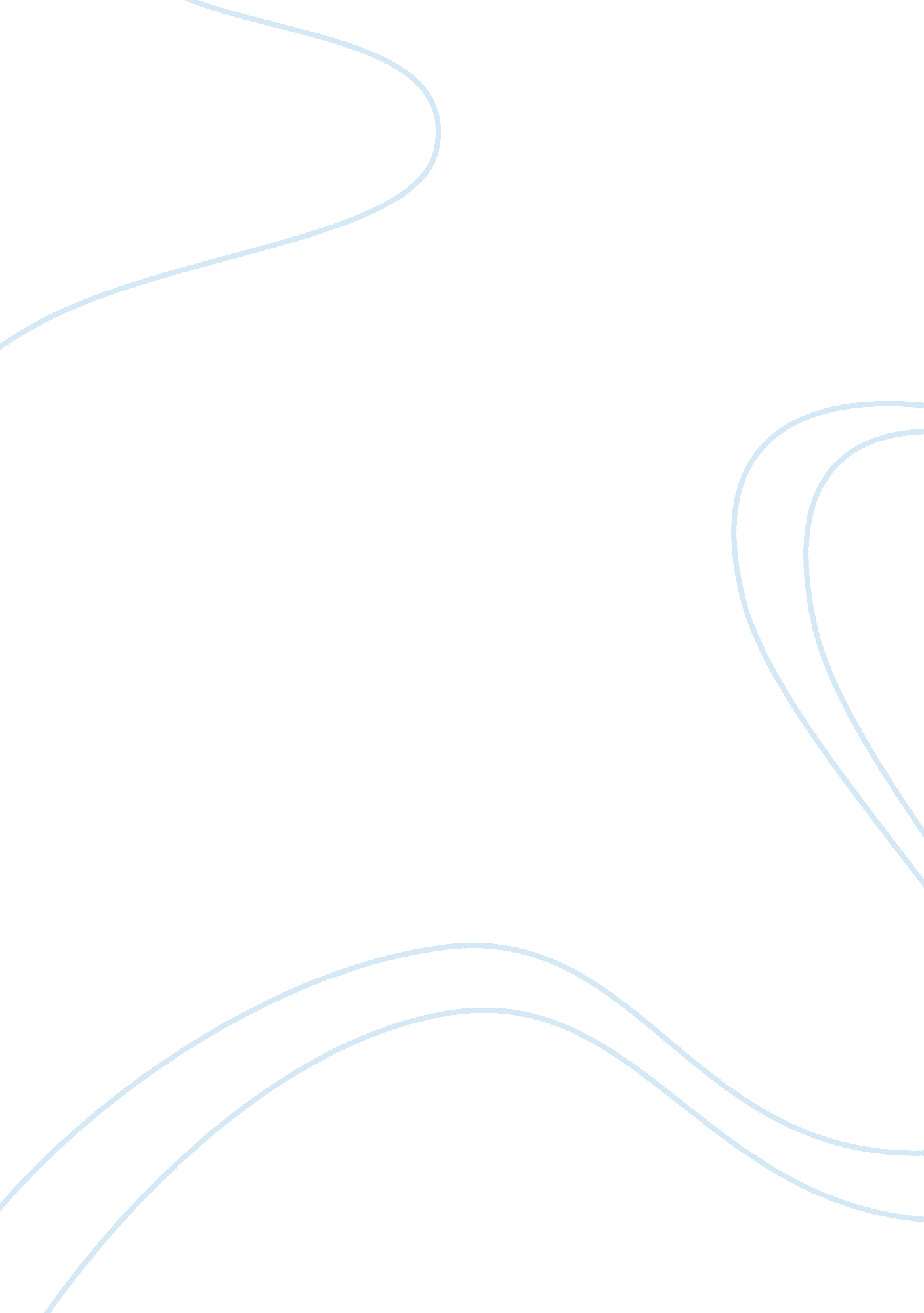 Sociology as a science essay exampleEducation, Discipline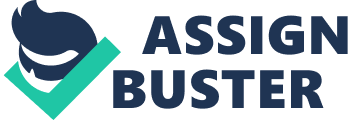 Sociology is a kind of study that tends to expose or explore human activities within the society. Actually, many sociologists have carried out research over the years and published their search results in various books and articles. This is achieved being that sociology is a social science that tends to use various methods in investigating human activities. Sociology comprises of many things of which some are in direct link to the human behaviour and the societal class. In sociology there is law, religion, deviance and many others that tend to define human activities or behaviour in their habitat. 
As per my perception, sociology tends to have a broader definition than just human activities. A people’s social lives are controlled by some natural forces and it is these forces and people tend to confused especially when it comes to driving home the meaning of sociology. What people don’t understand is that sociology combines all the forces and activities that human do. This therefore makes the definition of sociology to be universal and flexible. Anybody can define sociology based on his or her own understanding. Although the definition of sociology tends to vary from one person to the other, the point or the context still remains the same. In giving my opinion on sociology, I can say that sociology is a kind of discipline that deals with human behaviour in their habitat. The Communication or interaction between different tribes and races within the society are all entailed within the definition of sociology. Not to forget is that sociology is discipline that includes any form of life apart from the human life. 